LESSON 1Инструкция: Списать теоретический материал. Выполнить тест письменно. Задания отправить на электронный адрес     gureeva_1320@mail.ru Фото с тетради с теорией и тестом!Употребление Present Perfect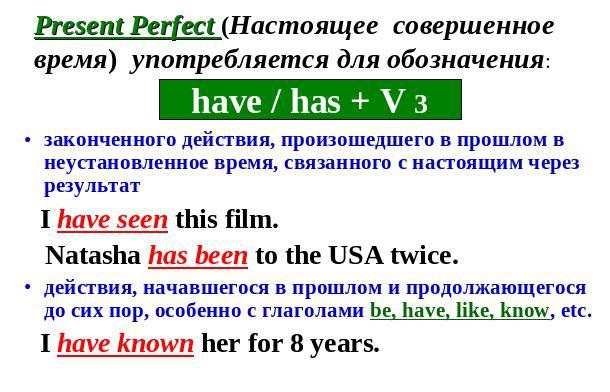 V3 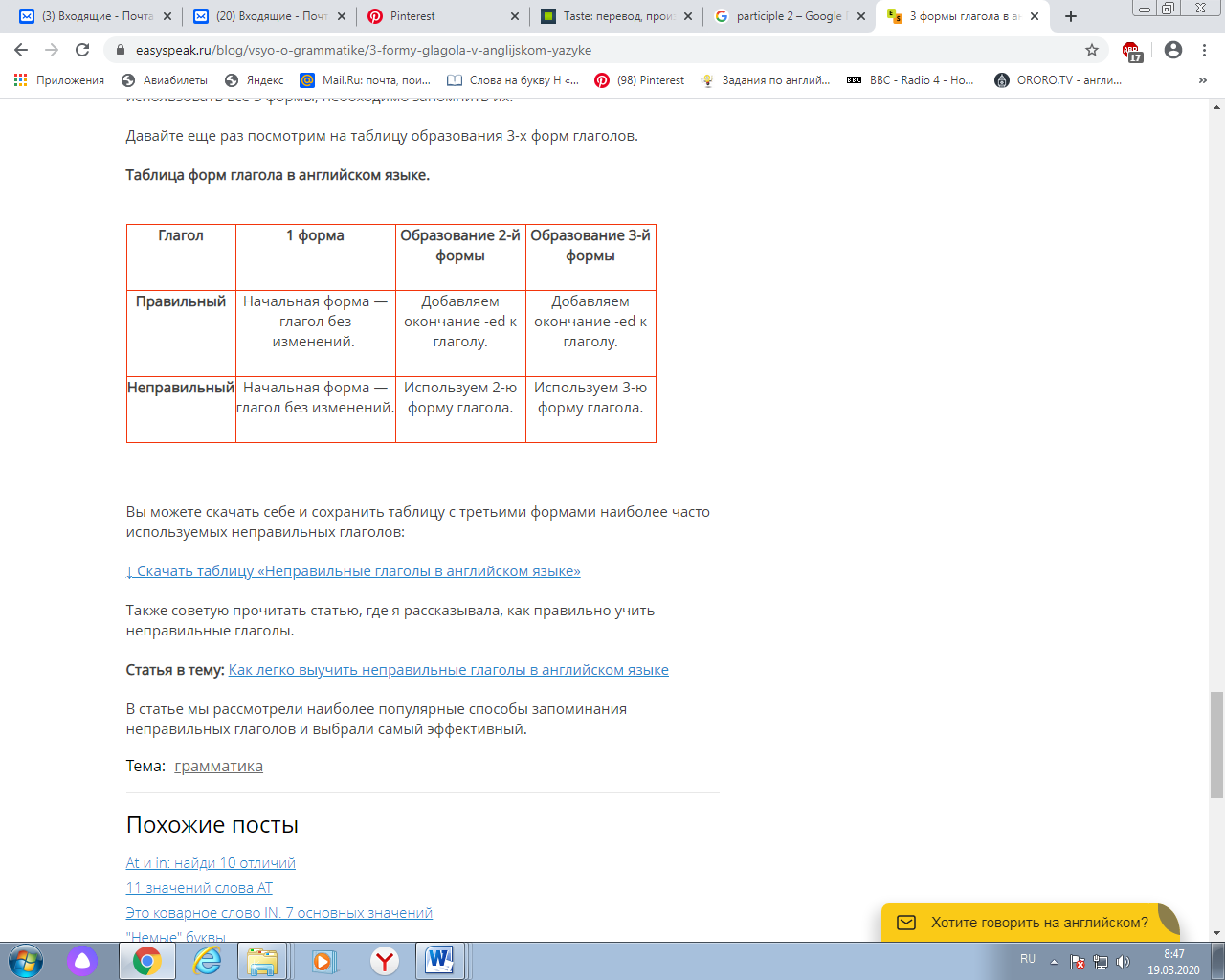 Таблица неправильных глаголов прилагается!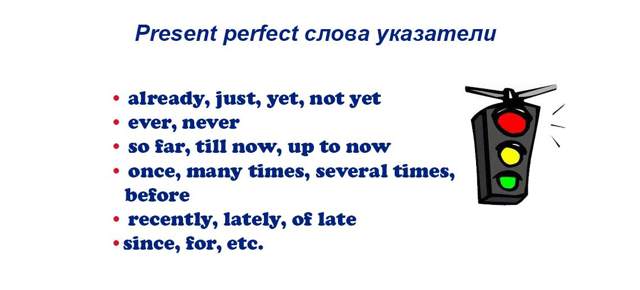 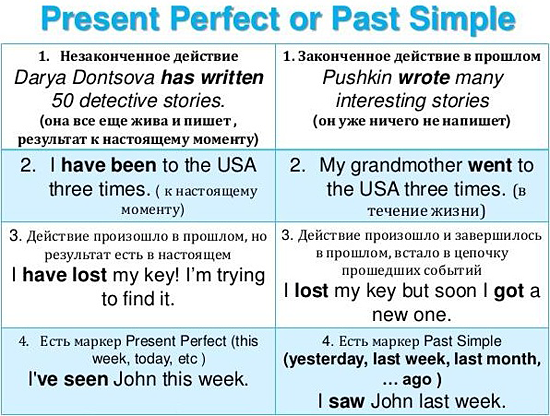 В этом тесте вы сможете проверить, насколько хорошо вы усвоили тему Present Perfect.Обратите внимание, в некоторых вопросах теста употребляется Past Simple. Это сделано для того, чтобы вы смогли проверить, насколько хорошо вы понимаете разницу между Present Perfect и Past Simple.1. Anna ... a good job.A) finds 
B) has found
C) founded 
D) have found2. I ... a new flat a few months ago.A) bought 
B) have been buying
C) have bought 
D) buy3. ... Paul Simon’s latest record?A) Have you heard 
B) Have you been hearing
C) Did you hear 
D) Are you heard4. Sorry. I ... one of your glasses.A) have broken 
B) broke
C) break 
D) have been breaking5. ... you ever ... to London?A) has / been
B) have / been
C) have / were
D) have / be6. I ... not ... him since June.A) did / see
B) did / seen
C) have / saw
D) have / seen7. They ... John yesterday.A) met
B) have met
C) meeted
D) has met8. Mary ... Paris for London in 2013.A) has left
B) have left
C) left
D) leaved9. I haven’t done it ... .A) yet 
B) already 
C) just 
D) since10. She’s ... the letter. She ... it yesterday.A) wrote / wrote 
B) written / written
C) wrote / written 
D) written / wrote